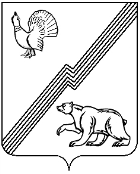 ДУМА ГОРОДА ЮГОРСКАХанты-Мансийского  автономного округа – Югры                                 РЕШЕНИЕот 25 октября 2016 года									              № 94О занятости несовершеннолетних, находящихся в социально опасном положении в 2016 годуРассмотрев информацию Территориальной комиссии по делам несовершеннолетних и защите их прав при администрации города Югорска,ДУМА ГОРОДА ЮГОРСКА РЕШИЛА:1. Принять к сведению информацию о занятости несовершеннолетних, находящихся в социально опасном положении в 2016 году (приложение).2. Настоящее решение вступает в силу после его подписания.Председатель Думы города Югорска			В.А. Климин«25» октября 2016 года(дата подписания)Приложениек решению Думы города Югорскаот 25 октября 2016 года № 94О занятости несовершеннолетних, находящихся в социально опасном положении, в 2016 годуВ городе Югорске на 01.01.2016 года постоянного проживает 9417 несовершеннолетних, данный показатель имеет положительную динамику роста:Территориальной комиссией по делам несовершеннолетних и защите их прав при администрации города Югорска (далее - Комиссия) ведется единый банк данных семей, находящихся в социально опасном положении:Категория несовершеннолетних, находящихся в социально опасном положении, всего 35 детей (на 01.09.2016):Состояние подростковой преступности в городе Югорске:Количество рассмотрения дел о правонарушениях несовершеннолетних, родителей, иных граждан на заседании Комиссии:На 01.09.2016 года на учете в Комиссии состояли 36 несовершеннолетних и 35 семей, находящихся в социально опасном положении (в них 48 детей).В целях профилактики безнадзорности и правонарушений несовершеннолетних в городе Югорске в летний период традиционно проведена ежегодная межведомственная операция «Подросток». С целью ее проведения и организации летнего отдыха и занятости детей и подростков, состоящих на учете в Комиссии:1. Подготовлено постановление Комиссии о проведении операции «Подросток» (Постановление Комиссии от 17.05.2016 № 11).2. Совместно с ОДН ОВД России по г. Югорску разработаны мероприятия проведения операции, в том числе график рейдовых мероприятий.3. На базе образовательных организаций проведено анкетирование несовершеннолетних, состоящих на учете, с целью изучения  предварительных планов по занятости в период летних каникул, проведена работа по информированию родителей и несовершеннолетних о различных формах занятости в летний период, а именно:- подросткам в возрасте от 14 до 18 лет направлены именные направления в Молодежный центр «Гелиос» для возможного трудоустройства и получению услуг по профориентации;- семьям, находящимся в СОП и ТЖС направлены информационные буклеты об организации летнего оздоровительного отдыха, как на территории Югорска, так и за его пределами.Организован ежемесячный Мониторинг летней и каникулярной занятости подростков и семей, находящихся в социально опасном положении, по результатам которого обеспечена 100% занятость несовершеннолетних, находящихся в социально опасном положении:В летний период 2016 года были организованы следующие специальные формы занятости несовершеннолетних, находящихся в социально опасном положении:1. За счет средств бюджета города Югорска приобретено 10 специальных путевок в детский оздоровительный лагерь «Окуневские зори» (Советский район) на 2 смену.По запросу городской межведомственной комиссии по летнему отдыху Департаментом социальной политики Ханты – Мансийского автономного округа – Югры выделено 11 специальных путевок в детский оздоровительный лагерь «Окуневские зори» (Советский район) на 3 смену, которая носила военно – патриотическое направление.2. На базе отделения дневного пребывания несовершеннолетних комплексного центра социального обслуживания населения «Сфера» организованы и проведены 2 смены лагеря с дневным пребыванием несовершеннолетних (1 смена - с 01.06.2016 по 21.06.2016 года, 2 смена - с 27.06.2016 по 17.07.2016 года).Реализация летних оздоровительных смен лагеря с дневным пребыванием проходила в рамках программ летнего оздоровительного отдыха:1 смена - «Удивительные каникулы»;2 смена - «Формула безопасности».Охват несовершеннолетних летним оздоровительным отдыхом в лагере с дневным пребыванием составил 40 человек, из числа находящихся в социально опасном положении и иной трудной жизненной ситуации. Также учреждением социального обслуживания населения организован отдых и оздоровление несовершеннолетних, признанных нуждающимися в социальном обслуживании за пределами Ханты – Мансийского автономного округа - Югры, 3 выездных смены:- По программе «Сотрудничество» - Автономная некоммерческая организация санаторный оздоровительно-образовательный центр «Витязь», г. Тюмень, 7 несовершеннолетних, в период с 23.06.2016 – по 13.07.2016 года;- По программе ««Социальная поддержка жителей Ханты-Мансийского автономного округа-Югры на 2016-2020 годы» - Филиал Лечебно-оздоровительного комплекса «Звездочка-Юг» ОАО «Центр судоремонта «Звездочка», Краснодарский край, г. Анапа, 10 несовершеннолетних, в период с 16.07.2016 по 05.08.2016 года;- По программе ««Социальная поддержка жителей Ханты-Мансийского автономного округа-Югры на 2016-2020 годы» - Детский спортивный оздоровительный лагерь «Лазуревый берег», Краснодарский край, г. Геленджик, 10 несовершеннолетних, в период с 07.08.2016 по 30.08.2016 года;Охват летним оздоровительным отдыхом за пределами города по путёвкам Департамента социального развития Ханты – Мансийского автономного округа - Югры (с учетом выезда в детский оздоровительный лагерь «Окуневские зори») составил 38 несовершеннолетних, признанных нуждающимися в социальном обслуживании.Несчастных случаев с детьми во время отдыха и оздоровления не зарегистрировано.3. Особая роль в отдыхе на территории города Югорска отводится деятельности 2 клубов по месту жительства:- спортивный клуб «Старт» муниципального бюджетного учреждения «Физкультурно-спортивный комплекс «Юность» (расположен на стадионе муниципального бюджетного образовательного учреждения «Гимназия»);- спортивный клуб «Факел» муниципального бюджетного образовательного учреждения дополнительного образования детей специализированная детско-юношеская спортивная школа олимпийского резерва «Смена» (расположен на ул. Садовая);В спортивных клубах популяризируются и практикуются такие виды спорта как: легкая атлетика, лыжные гонки, футбол, волейбол, бадминтон, дартс, настольные игры – шашки, шахматы, настольный футбол и хоккей. А также не традиционные виды спорта, которые пользуются популярностью среди подростков, имеющих склонность к рискованному поведению: стритворкаут, скейтбординг, велоэкстрим, кроссфит. Дети занимаются бесплатно, инвентарь предоставляется бесплатно. Учет посещения детьми, находящимися в социально опасном положении, ведется тренерами данных клубов.4. Приоритетным направлением занятости несовершеннолетних в летний период, явилась организация трудоустройства несовершеннолетних. Комиссией организовано создание специальных трудовых рабочих мест на базе учреждений системы профилактики безнадзорности правонарушений несовершеннолетних, в том числе:- эксперт отдела по организации деятельности Комиссии совместно с директором Югорского центра занятости населения провели беседы, направленные на мотивирование несовершеннолетнего В., 09.12.1998 г.р., закончившего обучение по программе общеобразовательной школы и имеющего заболевание, препятствующее работать на общих основаниях, по организации занятости в летний период и оказали содействие в его трудоустройстве курьером в отдел по организации деятельности Комиссии на период с мая по июль 2016 года;- начальник отдела по организации деятельности Комиссии организовал рабочее место для подростка, состоящего на профилактическом учете в ОМВД России по городу Югорску, в период с июля по август 2016 года;- начальник отдела опеки и попечительства администрации города Югорска организовал рабочее место несовершеннолетней, допустившей совершение административного правонарушения и относящейся к категории «опекаемые дети» в период с июля по август 2016 года. Организация занятости и другие мероприятия позволили окончить индивидуальную реабилитационную работу путем устранения причин и условий, способствующих социальному опасному положению.- директор Комплексного центра социального обслуживания населения «Сфера» организовал 2 рабочих места для несовершеннолетних, находящихся в социально опасном положении.- специалистами отдела молодежных инициатив разработан и реализован проект «Максимум», направленный на организацию летнего отдыха несовершеннолетних, находящихся в социально опасном положении или трудной жизненной ситуации, и реализованный в течение 2 двух смен (июнь, август) на грант администрации города Югорска. Задачей проекта было вовлечение подростков в активный интеллектуальный, эмоционально-насыщенный отдых, в общественно-полезную и позитивную досуговую деятельность с привлечением волонтеров из числа работающей молодежи. Количество несовершеннолетних, участвующих в проекте (обе смены) – 23, из них - 17 подростков из числа, находящихся в социально опасном положении и иной трудной жизненной ситуации. Реализация проекта продолжится в осенний каникулярный период.Кроме того, в целях обеспечения комплексной безопасности несовершеннолетних в летний период  Комиссией:- приняты меры по недопущению выдвижения групп детей в походы (в том числе лесные массивы), на аттестованные пляжи в сопровождении лиц, не имеющих специальных знаний о мерах личной и коллективной безопасности, правилах поведения в случае возникновения чрезвычайных ситуаций, оказания первой доврачебной помощи, спасения на водных объектах;- проведены дополнительные инструктажи (под роспись) с руководителями и персоналом объектов летнего детского отдыха.- распространены буклеты по безопасности: «Памятка для родителей по безопасности детей в летний период», «Памятка для родителей по безопасности на железной дороге», «Памятка для родителей по безопасности детей в поездах на автомобиле, водным и воздушным транспортом», «Памятка для родителей по безопасности детей в самолете» и др.Межведомственная комплексная профилактическая операция «Подросток» обеспечивает реализацию социально-профилактических мер, направленных на устранение причин и условий противоправного поведения несовершеннолетних; защиту прав и законных интересов несовершеннолетних. Операция позволила:- обеспечить межведомственное взаимодействие в летний период;- обеспечить ежемесячную занятость несовершеннолетних, находящихся в социально опасном положении;- не допустить преступлений совершенных несовершеннолетними в период летних каникул (0 преступлений из 6 зарегистрированных за 8 месяцев 2016 года);- не допустить фактов жестокого обращения с детьми, оставления детей без попечения родителей;- не допустить несчастных случаев с несовершеннолетними в период летнего отдыха и занятости;- задействовать общественные организации и детей в профилактику детской безнадзорности и правонарушений несовершеннолетних; - использовать всеми органами и учреждениями системы профилактики информационные ресурсы города Югорска.Контроль за ходом операции позволил оперативно решать вопросы устройства детей, организации их летнего отдыха, занятости, оказания различных видов помощи.